Región Tesis para obtener el grado de  en Presenta::   de Universidad VeracruzanaRegión Tesis para obtener el grado de  enPresenta::Dedicatoria o agradecimientos (opcional) (Título: tipo de letra o tipografía Gill Sans a 15 pts. en negrita con interlineado de 17 pts.)Párrafos con tipografía Times New Roman a 12 pts., con interlineado de 21 pts., sin sangría, este es un ejemplo de texto simulado y contiene las características de los párrafos de este documento, este es un ejemplo de texto simulado y contiene las características de los párrafos de este documento, este es un ejemplo de texto simulado y contiene las características de los párrafos de este documento, este es un ejemplo de texto simulado y contiene las características de los párrafos de este documento.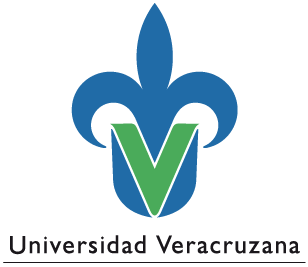   									  Facultad de Biología						                  Maestría en Ciencias BiológicasAUTORIZACIÓN DE EXAMEN DE GRADOAprobación del documento de tesis de grado de Maestría en Ciencias Biológicas.Título de la tesis:Una vez presentado el examen cerrado el jurado aprueba la impresión de tesis y presentación de la defensa del examen de grado abierto.  									  Facultad de Biología						                  Maestría en Ciencias BiológicasDECLARATORIAEl trabajo de investigación contenida en esta tesis fue efectuado por (nombre del alumno), como estudiante del programa de Maestría en Ciencias Biológicas entre febrero XXXX y enero XXXX para la obtención del grado, bajo la supervisión de XXXXXX como Director (a) y XXXXX como Codirector (a) de tesis.En tal sentido, se manifiesta que la originalidad y el origen de las investigaciones reportadas en esta tesis, no han sido utilizadas anteriormente para obtener grados académicos, ni serán utilizados para tales efectos en el futuro.Asimismo, queda establecido que los aportes intelectuales de otros autores se han referido debidamente al texto y en la sección de literatura citada de dicho trabajo.  									  Facultad de Biología						                  Maestría en Ciencias BiológicasRECONOCIMIENTOESTA TESIS SE REALIZÓ CON EL APOYO DE CONACYT BECA NO. XXX, DE LA FACULTAD DE BIOLOGÍA DE LA UNIVERSIDAD VERACRUZANA, BAJO LA  DIRECCIÓN DE XXXXX Y CODIRECCIÓN (EN SU CASO) DE XXXX, CON FINANCIAMIENTO DE XXXXX.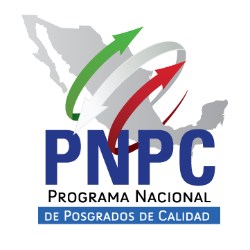 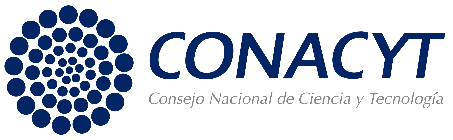 Índice (Título: tipografía Gill Sans a 15 pts. en negrita con interlineado de 17 pts.)Resumen (Título: tipografía Gill Sans a 15 pts. en negrita con interlineado de 17 pts.)Párrafos en tipografía Times New Roman a 12 pts., con interlineado de 21 pts., sin sangría. Este es un ejemplo de texto simulado y contiene las características de los párrafos de este documento, este es un ejemplo de texto simulado y contiene las características de los párrafos de todo este documento, este es un ejemplo de texto simulado y contiene las características de los párrafos de este documento, este es un ejemplo de texto simulado y contiene las características de los párrafos de este documento.Palabras clave (tipografía Gill Sans a 12 pts. con interlineado de 21 pts.)Abstract (Title: Gill Sans typeface at 15 pt. bold with 17 pt. spacing).Párrafos en tipografía Times New Roman a 12 pts., con interlineado de 21 pts., sin sangría. Este es un ejemplo de texto simulado y contiene las características de los párrafos de este documento, este es un ejemplo de texto simulado y contiene las características de los párrafos de todo este documento, este es un ejemplo de texto simulado y contiene las características de los párrafos de este documento, este es un ejemplo de texto simulado y contiene las características de los párrafos de este documento.Keywords (Gill Sans font at 12 pt. with 21 pt. line spacing)I. Título nivel 1 (Tipografía Gill Sans a 15 pts. en negrita con interlineado de 17 pts.)Título nivel 2 (Tipografía Times New Roman a 14 pts., en negrita con interlineado de 21 pts.) Párrafo con tipografía Times New Roman a 12 pts., con interlineado de 21 pts., sin sangría. Este es un ejemplo de texto simulado y contiene las características de los párrafos de este documento, este es un ejemplo de texto simulado y contiene las características de los párrafos de todo este documento, este es un ejemplo de texto simulado y contiene las características de los párrafos de este documento, este es un ejemplo de texto simulado y contiene las características de los párrafos de este documento.Párrafo con sangría de 1.25 cm en la primera línea, este es un ejemplo de texto simulado y contiene las características de los párrafos de este documento, este es un ejemplo de texto simulado y contiene las características de los párrafos de este documento, este es un ejemplo de texto simulado y contiene las características de los párrafos de este documento, este es un ejemplo de texto simulado y contiene las características de los párrafos de este documento.    Título nivel 3 (Tipografía Times New Roman a 12 pts., en negrita con interlineado de 21 pts. y sangría de 1.25 cm.)Párrafo con tipografía Times New Roman a 12 pts., con interlineado de 21 pts. Este es un ejemplo de texto simulado y contiene las características de los párrafos de este documento, este es un ejemplo de texto simulado y contiene las características de los párrafos de todo este documento, este es un ejemplo de texto simulado y contiene las características de los párrafos de este documento, este es un ejemplo de texto simulado y contiene las características de los párrafos de este documento.Título nivel 4 (Tipografía Times New Roman a 12 pts., en negrita cursiva con interlineado de 21 pts. y sangría de 1.25 cm.) Párrafo con tipografía Times New Roman a 12 pts., con interlineado de 21 pts. Este es un ejemplo de texto simulado y contiene las características de los párrafos de este documento, este es un ejemplo de texto simulado.Nota: nota de la tabla en caso de ser necesaria, tipografía Gill Sans a 10 pts., con interlineado de 12 pts. Referencia: tipografía Gill Sans 10 pts., con interlineado de 12 pts.; precisar si fue tomada o adaptada de alguna fuente y colocar la referencia: Tomada de: Autor (es). Año, Título. PáginaPárrafo con sangría de 1.25 cm en la primera línea, este es un ejemplo de texto simulado y contiene las características de los párrafos de este documento, este es un ejemplo de texto simulado y contiene las características de los párrafos de este documento, este es un ejemplo de texto simulado y contiene las características de los párrafos de este documento, este es un ejemplo de texto simulado y contiene las características de los párrafos de este documento.Párrafo con sangría de 1.25 cm, este es un ejemplo de texto simulado y contiene las características de los párrafos de este documento, este es un ejemplo de texto simulado y contiene las características de los párrafos de este documento, este es un ejemplo de texto simulado y contiene las características de los párrafos de este. Cita de más de 40 palabras (tipografía Times New Roman a 10 pts., con interlineado de 18 pts., sangría de 1.25 cm) Este es un ejemplo de párrafo para una cita de más de cuarenta palabras, todo el bloque lleva una sangría de uno punto veinticinco centímetros. Si hay párrafos adicionales dentro de la cita, agregue al inicio de cada uno de ellos una segunda sangría de un centímetro. (Autor, Año, pp. xxx-xxx).Párrafo con sangría de 1.25 cm, este es un ejemplo de texto simulado y contiene las características de los párrafos de este documento, este es un ejemplo de texto simulado y contiene las características de los párrafos de este documento, este es un ejemplo de texto simulado y contiene las características de los párrafos de este documento, este es un ejemplo de texto simulado y contiene las características de los párrafos de este documento.Figura 1. Título de la figura, tipografía Gill Sans negrita, 10 pts., con interlineado de 12 pts.Referencia: tipografía Gill Sans a 10 pts., con interlineado de 12 pts.; precisar si fue tomada o adaptada de alguna fuente y colocar la referencia: Tomada de: Autor (es). Año, Título. Página.Pie de foto (tipografía Gill Sans a 10 pts., con interlineado de 12 pts.) Autor, A. (Año). Título original de la imagen. [Fotografía/ilustración] Recuperado de: http//xxxxx Referencias (Tipografía Gill Sans a 15 pts. en negrita con interlineado de 17 pts.)Referencias con tipografía Gill Sans a 10 pts., con interlineado de 12 pts., y sangría francesa de 1.25 cm. Los siguientes son sólo ejemplos de referencias APA (American Psychological Association).Libros de consultaAutor, A. A. (Año). Título del trabajo. Lugar: Editorial.Autor, A. A., (Año). Título del trabajo. Recuperado de http://www.xxxxxx Autor, A. A., (Año). Título del trabajo. doi: xxxxxEditor, A. A. (Ed.). (Año). Título del trabajo. Lugar: Editorial. 
Capítulos de librosAutor, A.A., & Autor, B. B. (Año). Título del capítulo o entrada. En A. Editor, B. Editor & C. Editor (Eds.), Título del libro (pp. xxx-xxx). Lugar: Editorial.Autor, A.A., & Autor, B. B. (Año). Título del capítulo o entrada. En A. Editor, B. Editor
(Eds.), Título del libro (pp. xxx-xxx). Recuperado de http://www.xxxxxx Autor, A.A., & Autor, B. B. (Año). Título del capítulo o entrada. En A. Editor, B. Editor
(Eds.), Título del libro (pp. xxx-xxx). doi: xxxxxPublicaciones periódicasAutor, A. A., & Autor, B. B. (Año). Título de capítulo de entrada. En A. Editor, B. EditorAutor, A. A., B. B., & C. C. (año). Título del artículo. Título de la publicación, xx, 
pp-pp. doi: xx. xxxxxxxxxxMedios audiovisuales, videosProductor, A. A. (Productor), & Director, B. B. (Director). (Año). Título de la película [Película]. País de origen: Estudio.Medios audiovisuales, audiosAutor, A. A. (Día, Mes, Año.) Título de mensaje [Descripción de la forma] Recuperado de http://www.xxxxxx “Lis de Veracruz: Arte, Ciencia, Luz”www.uv.mxnombrePresidentenombreSecretarionombreVocalnombreCandidato (a)nombreDirector (a) de TesisnombreCodirector (a)Tabla 1. Título de la tablaTabla 1. Título de la tablaTabla 1. Título de la tablaTabla 1. Título de la tablaTabla 1. Título de la tablaTabla 1. Título de la tablaTabla 1. Título de la tablaTabla 1. Título de la tablaCategoríaCategoríaCategoríaCategoríaCategoríaCategoríaCategoríaCategoríaContenido0000000Contenido0000000Contenido0000000Contenido0000000Contenido0000000Contenido0000000